Cilji:Sodelujem v vseslovenskem petju, ker vem da je osnovni namen dogodka ohranjanje slovenske ljudske, umetne in popularne  pesmi.Vem, da ta projekt poteka že tretje leto in v njem sodelujem.Naučim se himno dogodka: Lipa zelenela je.Pojem ob posnetku in besedilu pesmi.Upevalne vaje: https://www.youtube.com/watch?v=n0AiGYVl9G4Pozdravljeni,  dragi pevci MPZ.Sodelujmo na vseslovenskem petju, ki bo danes, 23.4.2020 od doma od 10.do 11 ure.Kes smo vsi doma, pojemo doma. Pojemo slovenske ljudske, umetne pesmi in slovenske popevke. K sodelovanju povabim člana svoje družine.Predlagan program, ki ga poznamo iz tega in preteklih šolskih let. Lahko pa izbereš čisto svojega, pomembno je le da so pesmi slovenske in da poješ. Poj z menoj          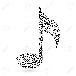 Tečejo, tečejo nitkeKdo še verjameDan ljubezniSiva potZdravicaNocoj je ena luštna nočBeri, beri rožmarin zeleniSlovenija, od kod lepote tvojeV dolini tihiItd.BESEDILO PESMI LIPA ZELENELA JE- himna tega dogodka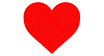 Manca Izmajlova: https://www.youtube.com/watch?v=IfCGxYzNyIQLipa zelenela je
tam v dišečem gaju,
s cvetjem me posipala,
d'jal sem, da sem v raju.
Veje rastezaval
k' nebu je visoko,
meni pa je do srca
segala globoko.

Ptičice je lipica
v cenčico vabila,
kadar ležal sem pod njo,
me je ohladila.

Zdaj pa nem je revica
skoraj ovenela,
cvetje listje zeleno
zima ji je vzela.

Spavaj, draga ljubica!
Večno ne boš spala,
nova pomlad zelena
nov bo cvet pognala.

Zopet bodo ptičice,
ptičice vesele
tam prepevale
veselo žvrgolele.Za dober občutek sodelovanja, spored pesmi lahko pošlješ sopevcem MPZ, sošolcem in meni: metka.zagorsek1@os-dornava.siPONEDELJEK: 23.4.20203.GLASDANES_ VSESLOVENKSO PETJE S SRCI: 23.4.2020               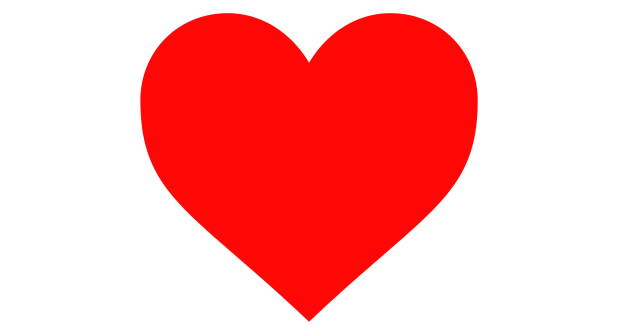 